Publicado en Madrid el 16/01/2020 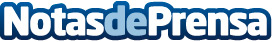 EnchufeSolar impulsa la energía solar con un modelo de negocio competitivo en forma de franquiciaEnchufeSolar la empresa de referencia en energía solar fotovoltaica, apuesta por una fuerte expansión en el territorio nacional con el respaldo de Tormo Franquicias ConsultingDatos de contacto:Beatriz RosaConsultor de Franquicia en Tormo Franquicias Consulting911 592 558Nota de prensa publicada en: https://www.notasdeprensa.es/enchufesolar-impulsa-la-energia-solar-con-un Categorias: Nacional Franquicias Ecología Emprendedores Sector Energético http://www.notasdeprensa.es